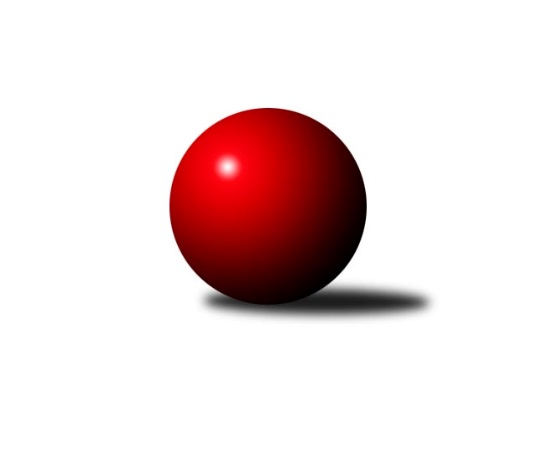 Č.10Ročník 2023/2024	25.6.2024 2. KLZ B 2023/2024Statistika 10. kolaTabulka družstev:		družstvo	záp	výh	rem	proh	skore	sety	průměr	body	plné	dorážka	chyby	1.	KK Blansko	9	9	0	0	58.0 : 14.0 	(136.5 : 79.5)	3334	18	2228	1106	26.2	2.	SK Baník Ratiškovice	9	7	1	1	48.0 : 24.0 	(122.5 : 93.5)	3295	15	2224	1071	32.2	3.	KK Zábřeh	8	3	2	3	34.0 : 30.0 	(98.0 : 94.0)	3192	8	2173	1020	37.3	4.	TJ Sokol Husovice	8	3	2	3	30.0 : 34.0 	(92.5 : 99.5)	3158	8	2159	999	44.1	5.	HKK Olomouc	8	2	1	5	24.0 : 40.0 	(85.0 : 107.0)	3065	5	2120	945	56.4	6.	KK Vyškov˝B˝	8	2	0	6	23.0 : 41.0 	(86.5 : 105.5)	3094	4	2121	973	48	7.	KK Šumperk	8	0	0	8	15.0 : 49.0 	(75.0 : 117.0)	3131	0	2150	982	58.9Tabulka doma:		družstvo	záp	výh	rem	proh	skore	sety	průměr	body	maximum	minimum	1.	KK Blansko	4	4	0	0	26.0 : 6.0 	(60.5 : 35.5)	3298	8	3374	3235	2.	SK Baník Ratiškovice	4	3	0	1	20.0 : 12.0 	(56.5 : 39.5)	3275	6	3351	3209	3.	KK Zábřeh	4	2	1	1	21.0 : 11.0 	(57.5 : 38.5)	3227	5	3265	3182	4.	TJ Sokol Husovice	4	1	1	2	13.0 : 19.0 	(44.5 : 51.5)	3173	3	3325	3038	5.	HKK Olomouc	4	1	1	2	13.0 : 19.0 	(44.0 : 52.0)	3054	3	3116	3000	6.	KK Vyškov˝B˝	3	1	0	2	9.0 : 15.0 	(35.0 : 37.0)	3176	2	3272	3098	7.	KK Šumperk	6	0	0	6	10.0 : 38.0 	(56.0 : 88.0)	3141	0	3263	3042Tabulka venku:		družstvo	záp	výh	rem	proh	skore	sety	průměr	body	maximum	minimum	1.	KK Blansko	5	5	0	0	32.0 : 8.0 	(76.0 : 44.0)	3342	10	3468	3248	2.	SK Baník Ratiškovice	5	4	1	0	28.0 : 12.0 	(66.0 : 54.0)	3299	9	3384	3221	3.	TJ Sokol Husovice	4	2	1	1	17.0 : 15.0 	(48.0 : 48.0)	3155	5	3207	3051	4.	KK Zábřeh	4	1	1	2	13.0 : 19.0 	(40.5 : 55.5)	3184	3	3283	3142	5.	HKK Olomouc	4	1	0	3	11.0 : 21.0 	(41.0 : 55.0)	3067	2	3159	2980	6.	KK Vyškov˝B˝	5	1	0	4	14.0 : 26.0 	(51.5 : 68.5)	3078	2	3209	2837	7.	KK Šumperk	2	0	0	2	5.0 : 11.0 	(19.0 : 29.0)	3126	0	3209	3043Tabulka podzimní části:		družstvo	záp	výh	rem	proh	skore	sety	průměr	body	doma	venku	1.	KK Blansko	9	9	0	0	58.0 : 14.0 	(136.5 : 79.5)	3334	18 	4 	0 	0 	5 	0 	0	2.	SK Baník Ratiškovice	9	7	1	1	48.0 : 24.0 	(122.5 : 93.5)	3295	15 	3 	0 	1 	4 	1 	0	3.	KK Zábřeh	8	3	2	3	34.0 : 30.0 	(98.0 : 94.0)	3192	8 	2 	1 	1 	1 	1 	2	4.	TJ Sokol Husovice	8	3	2	3	30.0 : 34.0 	(92.5 : 99.5)	3158	8 	1 	1 	2 	2 	1 	1	5.	HKK Olomouc	8	2	1	5	24.0 : 40.0 	(85.0 : 107.0)	3065	5 	1 	1 	2 	1 	0 	3	6.	KK Vyškov˝B˝	8	2	0	6	23.0 : 41.0 	(86.5 : 105.5)	3094	4 	1 	0 	2 	1 	0 	4	7.	KK Šumperk	8	0	0	8	15.0 : 49.0 	(75.0 : 117.0)	3131	0 	0 	0 	6 	0 	0 	2Tabulka jarní části:		družstvo	záp	výh	rem	proh	skore	sety	průměr	body	doma	venku	1.	KK Blansko	0	0	0	0	0.0 : 0.0 	(0.0 : 0.0)	0	0 	0 	0 	0 	0 	0 	0 	2.	KK Zábřeh	0	0	0	0	0.0 : 0.0 	(0.0 : 0.0)	0	0 	0 	0 	0 	0 	0 	0 	3.	SK Baník Ratiškovice	0	0	0	0	0.0 : 0.0 	(0.0 : 0.0)	0	0 	0 	0 	0 	0 	0 	0 	4.	HKK Olomouc	0	0	0	0	0.0 : 0.0 	(0.0 : 0.0)	0	0 	0 	0 	0 	0 	0 	0 	5.	TJ Sokol Husovice	0	0	0	0	0.0 : 0.0 	(0.0 : 0.0)	0	0 	0 	0 	0 	0 	0 	0 	6.	KK Šumperk	0	0	0	0	0.0 : 0.0 	(0.0 : 0.0)	0	0 	0 	0 	0 	0 	0 	0 	7.	KK Vyškov˝B˝	0	0	0	0	0.0 : 0.0 	(0.0 : 0.0)	0	0 	0 	0 	0 	0 	0 	0 Zisk bodů pro družstvo:		jméno hráče	družstvo	body	zápasy	v %	dílčí body	sety	v %	1.	Eva Wendl 	KK Blansko  	9	/	9	(100%)	29	/	36	(81%)	2.	Lucie Nevřivová 	KK Blansko  	9	/	9	(100%)	24	/	36	(67%)	3.	Eliška Dvořáková 	TJ Sokol Husovice 	7	/	8	(88%)	21	/	32	(66%)	4.	Lenka Kalová st.	KK Blansko  	7	/	9	(78%)	26.5	/	36	(74%)	5.	Zdeňka Ševčíková 	KK Blansko  	7	/	9	(78%)	25.5	/	36	(71%)	6.	Lenka Horňáková 	KK Zábřeh 	6	/	7	(86%)	21	/	28	(75%)	7.	Romana Švubová 	KK Zábřeh 	6	/	7	(86%)	18	/	28	(64%)	8.	Hana Stehlíková 	SK Baník Ratiškovice 	6	/	8	(75%)	21.5	/	32	(67%)	9.	Růžena Smrčková 	KK Šumperk 	6	/	8	(75%)	21	/	32	(66%)	10.	Monika Niklová 	SK Baník Ratiškovice 	6	/	8	(75%)	19.5	/	32	(61%)	11.	Lenka Složilová 	HKK Olomouc 	5	/	6	(83%)	19.5	/	24	(81%)	12.	Pavlína Gerešová 	KK Šumperk 	5	/	6	(83%)	15.5	/	24	(65%)	13.	Michaela Říhová 	SK Baník Ratiškovice 	5	/	7	(71%)	16.5	/	28	(59%)	14.	Zuzana Štěrbová 	KK Vyškov˝B˝ 	5	/	8	(63%)	21.5	/	32	(67%)	15.	Jitka Killarová 	KK Zábřeh 	5	/	8	(63%)	19	/	32	(59%)	16.	Vendula Štrajtová 	KK Vyškov˝B˝ 	5	/	8	(63%)	18	/	32	(56%)	17.	Lenka Kričinská 	TJ Sokol Husovice 	5	/	8	(63%)	17	/	32	(53%)	18.	Lenka Kubová 	KK Zábřeh 	4	/	5	(80%)	12	/	20	(60%)	19.	Silvie Vaňková 	HKK Olomouc 	4	/	6	(67%)	18	/	24	(75%)	20.	Hana Kordulová 	SK Baník Ratiškovice 	4	/	6	(67%)	18	/	24	(75%)	21.	Kateřina Fryštacká 	SK Baník Ratiškovice 	4	/	7	(57%)	12	/	28	(43%)	22.	Darina Kubíčková 	KK Vyškov˝B˝ 	4	/	8	(50%)	16.5	/	32	(52%)	23.	Blanka Sedláková 	TJ Sokol Husovice 	4	/	8	(50%)	16.5	/	32	(52%)	24.	Kamila Chládková 	KK Zábřeh 	3	/	5	(60%)	9	/	20	(45%)	25.	Zuzana Kolaříková 	HKK Olomouc 	3	/	6	(50%)	10.5	/	24	(44%)	26.	Dana Wiedermannová 	KK Zábřeh 	3	/	6	(50%)	8	/	24	(33%)	27.	Natálie Součková 	KK Blansko  	3	/	7	(43%)	14	/	28	(50%)	28.	Dana Brůčková 	SK Baník Ratiškovice 	3	/	7	(43%)	13.5	/	28	(48%)	29.	Denisa Hamplová 	HKK Olomouc 	3	/	7	(43%)	13	/	28	(46%)	30.	Helena Daňková 	KK Blansko  	3	/	7	(43%)	11	/	28	(39%)	31.	Lenka Hanušová 	TJ Sokol Husovice 	3	/	8	(38%)	15.5	/	32	(48%)	32.	Michaela Kouřilová 	KK Vyškov˝B˝ 	2	/	2	(100%)	7	/	8	(88%)	33.	Kateřina Petková 	KK Šumperk 	2	/	5	(40%)	10	/	20	(50%)	34.	Markéta Gabrhelová 	TJ Sokol Husovice 	2	/	7	(29%)	11	/	28	(39%)	35.	Valerie Langerová 	KK Zábřeh 	1	/	1	(100%)	3	/	4	(75%)	36.	Kateřina Zapletalová 	KK Šumperk 	1	/	2	(50%)	4	/	8	(50%)	37.	Dana Musilová 	KK Blansko  	1	/	3	(33%)	4.5	/	12	(38%)	38.	Sabina Šebelová 	KK Vyškov˝B˝ 	1	/	3	(33%)	3	/	12	(25%)	39.	Tereza Vidlářová 	KK Vyškov˝B˝ 	1	/	4	(25%)	7	/	16	(44%)	40.	Martina Koplíková 	SK Baník Ratiškovice 	1	/	4	(25%)	6.5	/	16	(41%)	41.	Mariana Kreuzingerová 	SK Baník Ratiškovice 	1	/	4	(25%)	6	/	16	(38%)	42.	Brigitte Marková 	KK Šumperk 	1	/	6	(17%)	6.5	/	24	(27%)	43.	Ivana Navrátilová 	HKK Olomouc 	1	/	6	(17%)	5	/	24	(21%)	44.	Marcela Říhová 	HKK Olomouc 	1	/	7	(14%)	11	/	28	(39%)	45.	Aneta Vidlářová 	KK Vyškov˝B˝ 	1	/	7	(14%)	7	/	28	(25%)	46.	Jana Stehlíková 	HKK Olomouc 	1	/	7	(14%)	6	/	28	(21%)	47.	Eva Putnová 	TJ Sokol Husovice 	1	/	8	(13%)	11.5	/	32	(36%)	48.	Jaroslava Havranová 	HKK Olomouc 	0	/	1	(0%)	1	/	4	(25%)	49.	Marcela Příhodová 	KK Šumperk 	0	/	1	(0%)	1	/	4	(25%)	50.	Alena Kopecká 	HKK Olomouc 	0	/	1	(0%)	1	/	4	(25%)	51.	Markéta Smolková 	TJ Sokol Husovice 	0	/	1	(0%)	0	/	4	(0%)	52.	Anna Vašíčková 	KK Šumperk 	0	/	1	(0%)	0	/	4	(0%)	53.	Helena Hejtmanová 	HKK Olomouc 	0	/	1	(0%)	0	/	4	(0%)	54.	Jitka Usnulová 	KK Vyškov˝B˝ 	0	/	2	(0%)	2.5	/	8	(31%)	55.	Hana Fialová 	KK Vyškov˝B˝ 	0	/	2	(0%)	0	/	8	(0%)	56.	Lucie Vojteková 	KK Šumperk 	0	/	3	(0%)	5	/	12	(42%)	57.	Lucie Horalíková 	KK Vyškov˝B˝ 	0	/	3	(0%)	4	/	12	(33%)	58.	Pavlína Keprtová 	KK Šumperk 	0	/	3	(0%)	1	/	12	(8%)	59.	Olga Ollingerová 	KK Zábřeh 	0	/	3	(0%)	1	/	12	(8%)	60.	Marcela Balvínová 	KK Zábřeh 	0	/	6	(0%)	7	/	24	(29%)	61.	Olga Sedlářová 	KK Šumperk 	0	/	6	(0%)	6	/	24	(25%)	62.	Tereza Vepřková 	KK Šumperk 	0	/	6	(0%)	4	/	24	(17%)Průměry na kuželnách:		kuželna	průměr	plné	dorážka	chyby	výkon na hráče	1.	Ratíškovice, 1-4	3233	2179	1053	34.8	(538.9)	2.	KK Blansko, 1-6	3211	2183	1027	36.3	(535.2)	3.	KK Šumperk, 1-4	3208	2202	1005	52.3	(534.7)	4.	KK Vyškov, 1-4	3203	2165	1038	44.3	(533.9)	5.	KK Zábřeh, 1-4	3198	2174	1023	35.4	(533.0)	6.	TJ Sokol Brno IV, 1-4	3157	2153	1003	42.7	(526.2)	7.	HKK Olomouc, 1-4	3071	2101	970	52.1	(512.0)Nejlepší výkony na kuželnách:Ratíškovice, 1-4KK Blansko 	3363	1. kolo	Eva Wendl 	KK Blansko 	603	1. koloSK Baník Ratiškovice	3351	3. kolo	Lucie Nevřivová 	KK Blansko 	594	1. koloSK Baník Ratiškovice	3276	5. kolo	Zdeňka Ševčíková 	KK Blansko 	588	1. koloSK Baník Ratiškovice	3265	8. kolo	Monika Niklová 	SK Baník Ratiškovice	588	3. koloSK Baník Ratiškovice	3209	1. kolo	Lenka Kalová st.	KK Blansko 	584	1. koloHKK Olomouc	3159	3. kolo	Monika Niklová 	SK Baník Ratiškovice	579	8. koloKK Zábřeh	3154	5. kolo	Jitka Killarová 	KK Zábřeh	577	5. koloKK Vyškov˝B˝	3092	8. kolo	Michaela Říhová 	SK Baník Ratiškovice	575	3. kolo		. kolo	Hana Stehlíková 	SK Baník Ratiškovice	575	3. kolo		. kolo	Monika Niklová 	SK Baník Ratiškovice	568	5. koloKK Blansko, 1-6KK Blansko 	3374	8. kolo	Eva Wendl 	KK Blansko 	588	8. koloKK Blansko 	3301	3. kolo	Eliška Dvořáková 	TJ Sokol Husovice	581	3. koloKK Blansko 	3280	6. kolo	Zdeňka Ševčíková 	KK Blansko 	581	8. koloKK Blansko 	3235	5. kolo	Lucie Nevřivová 	KK Blansko 	580	8. koloTJ Sokol Husovice	3171	3. kolo	Zdeňka Ševčíková 	KK Blansko 	580	6. koloKK Vyškov˝B˝	3144	6. kolo	Vendula Štrajtová 	KK Vyškov˝B˝	577	6. koloKK Zábřeh	3142	8. kolo	Helena Daňková 	KK Blansko 	567	8. koloKK Šumperk	3043	5. kolo	Růžena Smrčková 	KK Šumperk	564	5. kolo		. kolo	Zdeňka Ševčíková 	KK Blansko 	561	5. kolo		. kolo	Zdeňka Ševčíková 	KK Blansko 	560	3. koloKK Šumperk, 1-4KK Blansko 	3468	9. kolo	Eva Wendl 	KK Blansko 	616	9. koloSK Baník Ratiškovice	3384	4. kolo	Michaela Říhová 	SK Baník Ratiškovice	609	4. koloKK Zábřeh	3283	2. kolo	Lenka Kalová st.	KK Blansko 	606	9. koloKK Šumperk	3263	4. kolo	Pavlína Gerešová 	KK Šumperk	601	4. koloKK Vyškov˝B˝	3209	10. kolo	Jitka Killarová 	KK Zábřeh	587	2. koloTJ Sokol Husovice	3207	7. kolo	Růžena Smrčková 	KK Šumperk	586	10. koloKK Šumperk	3195	9. kolo	Helena Daňková 	KK Blansko 	584	9. koloKK Šumperk	3163	2. kolo	Růžena Smrčková 	KK Šumperk	583	4. koloKK Šumperk	3101	7. kolo	Lenka Horňáková 	KK Zábřeh	579	2. koloHKK Olomouc	3101	6. kolo	Růžena Smrčková 	KK Šumperk	576	6. koloKK Vyškov, 1-4SK Baník Ratiškovice	3297	7. kolo	Zuzana Štěrbová 	KK Vyškov˝B˝	600	1. koloKK Vyškov˝B˝	3272	3. kolo	Hana Kordulová 	SK Baník Ratiškovice	591	7. koloKK Šumperk	3209	3. kolo	Darina Kubíčková 	KK Vyškov˝B˝	582	7. koloTJ Sokol Husovice	3189	1. kolo	Michaela Kouřilová 	KK Vyškov˝B˝	581	3. koloKK Vyškov˝B˝	3157	7. kolo	Růžena Smrčková 	KK Šumperk	580	3. koloKK Vyškov˝B˝	3098	1. kolo	Eliška Dvořáková 	TJ Sokol Husovice	572	1. kolo		. kolo	Zuzana Štěrbová 	KK Vyškov˝B˝	568	3. kolo		. kolo	Monika Niklová 	SK Baník Ratiškovice	560	7. kolo		. kolo	Vendula Štrajtová 	KK Vyškov˝B˝	558	7. kolo		. kolo	Kateřina Petková 	KK Šumperk	557	3. koloKK Zábřeh, 1-4SK Baník Ratiškovice	3282	9. kolo	Lucie Nevřivová 	KK Blansko 	604	7. koloKK Zábřeh	3265	9. kolo	Kateřina Fryštacká 	SK Baník Ratiškovice	593	9. koloKK Blansko 	3259	7. kolo	Marcela Balvínová 	KK Zábřeh	583	7. koloKK Zábřeh	3257	7. kolo	Lenka Kubová 	KK Zábřeh	578	9. koloKK Zábřeh	3205	4. kolo	Monika Niklová 	SK Baník Ratiškovice	577	9. koloKK Zábřeh	3182	1. kolo	Jitka Killarová 	KK Zábřeh	574	4. koloKK Vyškov˝B˝	3107	4. kolo	Zdeňka Ševčíková 	KK Blansko 	574	7. koloHKK Olomouc	3029	1. kolo	Hana Stehlíková 	SK Baník Ratiškovice	572	9. kolo		. kolo	Jitka Killarová 	KK Zábřeh	569	9. kolo		. kolo	Eva Wendl 	KK Blansko 	566	7. koloTJ Sokol Brno IV, 1-4KK Blansko 	3371	10. kolo	Martina Koplíková 	SK Baník Ratiškovice	591	2. koloTJ Sokol Husovice	3325	10. kolo	Zdeňka Ševčíková 	KK Blansko 	590	10. koloSK Baník Ratiškovice	3310	2. kolo	Lenka Kalová st.	KK Blansko 	589	10. koloTJ Sokol Husovice	3170	2. kolo	Monika Niklová 	SK Baník Ratiškovice	583	2. koloTJ Sokol Husovice	3158	6. kolo	Lenka Složilová 	HKK Olomouc	578	5. koloKK Zábřeh	3156	6. kolo	Lucie Nevřivová 	KK Blansko 	574	10. koloTJ Sokol Husovice	3068	8. kolo	Eliška Dvořáková 	TJ Sokol Husovice	574	2. koloTJ Sokol Husovice	3038	5. kolo	Eliška Dvořáková 	TJ Sokol Husovice	573	10. koloKK Šumperk	2994	8. kolo	Lenka Kričinská 	TJ Sokol Husovice	570	10. koloHKK Olomouc	2980	5. kolo	Eva Wendl 	KK Blansko 	568	10. koloHKK Olomouc, 1-4KK Blansko 	3248	4. kolo	Lenka Složilová 	HKK Olomouc	588	10. koloSK Baník Ratiškovice	3221	10. kolo	Monika Niklová 	SK Baník Ratiškovice	586	10. koloHKK Olomouc	3116	10. kolo	Zdeňka Ševčíková 	KK Blansko 	574	4. koloHKK Olomouc	3058	9. kolo	Lenka Složilová 	HKK Olomouc	568	9. koloTJ Sokol Husovice	3051	9. kolo	Lenka Hanušová 	TJ Sokol Husovice	554	9. koloHKK Olomouc	3043	4. kolo	Hana Stehlíková 	SK Baník Ratiškovice	547	10. koloHKK Olomouc	3000	2. kolo	Silvie Vaňková 	HKK Olomouc	545	9. koloKK Vyškov˝B˝	2837	2. kolo	Lucie Nevřivová 	KK Blansko 	544	4. kolo		. kolo	Silvie Vaňková 	HKK Olomouc	542	10. kolo		. kolo	Eva Wendl 	KK Blansko 	542	4. koloČetnost výsledků:	7.0 : 1.0	5x	6.0 : 2.0	5x	5.0 : 3.0	3x	4.0 : 4.0	3x	3.0 : 5.0	2x	2.0 : 6.0	8x	1.0 : 7.0	3x	0.0 : 8.0	1x